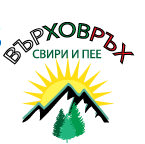 V ЮБИЛЕЕН РОДОПСКИ СЪБОР „ВЪРХОВРЪХ 2023“05.08.2023 Г. ВИЛНО СЕЛИЩЕ „ВЪРХОВРЪХ“ – ОБЩ. РОДОПИ, ОБЩ. ПЕРУЩИЦАОРГАНИЗАТОРИ: ГРАЖДАНСКА ИНИЦИАТИВА НА СОБСТВЕНИЦИ НА ВИЛИ НА ВЪРХОВРЪХ И СЪМИШЛЕНИЦИ, С ФИНАНСОВАТА ПОДКРЕПА НА ОБЩИНА ПЕРУЩИЦА И СПОНСОРИСкъпи приятели,Станете част от нашата приказка! Най-хубавата приказка! Приказката за красотата на природата, благородството, приятелството и душевността на българина. Приказката за изконните български ценности, традиции и обичаи. Приказката на историята, която трябва да поддържаме жива. Приказката за величието и красотата на Родопа планина. Тук,  в подножието на един приказен връх, на това приказно място, наречено от нашите предци Родопската перла се е сгушило вилно селище Върховръх. Това е нашето царство! На чист планински въздух, невероятно красива природа, омайващи гледки. Тук всички ние ще се насладим и ще се слеем с красотата на родопския фолклор, красотата на българската народна песен и танц, красотата на радостта, детската усмивка, приятелството и благодарността, че сме родени и израсли в тази красива и невероятна България! 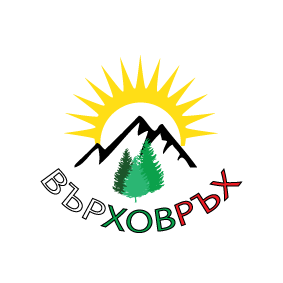 РЕГЛАМЕНТ ЗА УЧАСТИЕV ЮБИЛЕЕН РОДОПСКИ СЪБОР „ВЪРХОВРЪХ 2023“ – ВИЛНО СЕЛИЩЕ ВЪРХОВРЪХ, ОБЩ. ПЕРУЩИЦА, ОБЩ. РОДОПИЦЕЛ:  - Целта на този събор е да съберем близки и далечни, познати и непознати хора от цялата страна и странство, и да разкажем заедно най-хубавата приказка. Приказката за красотата на природата, благородството, приятелството и душевността на българина. Приказката за изконните български ценности, традиции и обичаи. Приказката на историята, която трябва да поддържаме жива. ЖАНРОВО МНОГООБРАЗИЕ – Концертна фолклорна програма, конкурси, занаятчийски базари, работилници, игри, състезания, дегустации и др. вид атракции и възстановки.УЧАСТНИЦИ: - В програмата могат за вземат участие изпълнители от всички възрастови групи от гореспоменатите форми, и с акцент родопски фолклор, местни родопски занаяти, храни и традиции. Участието на всеки отделен състав или индивидуален изпълните ще бъде в рамките на 20 мин. Организаторите осигуряват грамоти и юбилейни медали, озвучаване и безплатна храна, паркинг и съдействие за настаняване/нощувка/ при желание. Всички разходи – пътни, дневни и нощувки са за сметка на участниците.Място, дата и време на провеждане:Дата: 05.08.2023 г.Място на провеждане: вилно селище „Върховръх“ – общ. Перущица, общ. РодопиЗаписването става с подаване на попълнена заявка за участиеКРАЕН СРОК за подаване на попълнена заявка участие: 28 юли 2023г.Попълнените заявки за участие се изпращат по електронен път на e-mail: prosveta_peru@abv.bgПРОГРАМА НА СЪБОРА:05 август 2023 г., събота10.30 – 11.00 ч.  - Пристигане и регистриране на участниците11.00 ч. – Шествие-дефиле на участниците около вилната зона11.30 ч. – Начало на съборната програма – концерт на групови и индивидуални изпълнители 13.00 – 14.00 ч. – раздаване курбан за здраве и благоденствие14 ч. – 16 ч. – концерт на групови и индивидуални изпълнители16 ч. – 18.30 ч. – изп. на народен оркестър20.00 ч. – съборен огън и веселиеЗа пълната програма с реда на изпълненията и другите атракции и прояви ще бъдете уведомени допълнително. З А Я В КА ЗА У Ч А С Т И ЕРОДОПСКИ СЪБОР „ВЪРХОВРЪХ 2023“1. Вид на състава /инд. изпълнител/ …………………………………………2. Кратка автобиография на състава/инд. изпълнител/………………3. Институция, която представлява –................................................4. Художествен ръководител..............................................................5. Репертоар.................................................................................мин.6. Вид занаят или приложна дейност…………………………………………7. Брой участници…..............................................................................8. Лице за контакти………………………………………………………..………….9. Тел.; e-mail…......................................................................................10. Допълнителна информация: / участие в точно определено време - час/ дали танците или песните ще се изпълняват заедно или да бъдат разделени/ съдействие при желание за нощувка/Дата:28.07.2023 г. За информация и записване: тел : 0887982139 – Невена Раева – художествен организатор на събора; e-mail – prosveta_peru@abv.bg